Приложение к письму СКИРО ПК и ПРО от 18 06 2020 г. № 853/07-48Министерство образования Ставропольского краяГБУ ДПО «Ставропольский краевой институт развития образования, повышения квалификации и переподготовки работников образования» Информационная справка о результатах проведениярегионального исследованиячитательской, математической иестественнонаучной грамотностив 2019/20 учебном году в 6-х, 7-х классах(II часть)Нефтекумский городской округг. Ставрополь«Информационная справка о результатах проведения регионального исследования читательской, математической и естественнонаучной грамотности в 2019/20 учебном году в 6-х, 7-х классах» (2 часть).Ставрополь, министерство образования Ставропольского края, 
ГБУ ДПО «Ставропольский краевой институт развития образования, повышения квалификации и переподготовки работников образования», 
2020 г. – 12 с.В сборнике «Информационная справка о результатах проведения регионального исследования читательской, математической и естественнонаучной грамотности в 2019/20 учебном году в 6-х, 7-х классах» (часть вторая) представлен анализ влияния отдельных факторов или группы факторов на результаты исследования функциональной грамотности обучающихся 6-х, 7-х классов, проведённый на основе данных, полученных от муниципальных координаторов исследования.ВведениеОценка функциональной грамотности обучающихся 6-х, 7-х классов общеобразовательных организаций Ставропольского края проводилась в рамках региональных исследований качества подготовки обучающихся на основании приказа министерства образования Ставропольского края от 
4 сентября 2019 года №1335 «О проведении региональных исследований качества подготовки обучающихся в 2019/20 учебном году».Целью исследования является оценка способности обучающихся использовать приобретенные в школе знания и опыт для решения широкого диапазона жизненных задач в различных сферах человеческой деятельности, общения и социальных отношений.Задачи исследования:оценка уровня сформированности функциональной грамотности обучающихся 6-х, 7-х классов;выявление ключевых факторов, влияющих на уровень сформированности функциональной грамотности, и оценка характера их воздействия;определение направления совершенствования образовательного процесса, с учетом современных требований к образовательным результатам;анализ проблем интегрирования критериев оценки качества общего образования в общеобразовательных организациях на основе практики международных исследований качества подготовки обучающихся; прогноз развития национально – региональной системы оценки качества образования в соответствии с методологией и критериями оценки качества общего образования в общеобразовательных организациях на основе практики международных исследований качества подготовки обучающихся.В рамках региональных исследований качества подготовки обучающихся проводилось исследование уровня владения учащимися функциональной грамотностью по трем направлениям: читательская, математическая и естественнонаучная. Данное исследование проводилось по модели международного периодического сопоставительного исследования PISA (Programme for International Student Assessment) и включало следующие эмпирические методы исследования: анкетирование обучающихся и учителей, тестирование учащихся.Для проведения анкетирования были разработаны анкеты закрытого типа. Данные анкеты представляют собой сокращенный вариант анкет международного сопоставительного исследования PISA, размещенный на сайте центра оценки качества образования ФГБНУ «Институт стратегии развития образования Российской академии образования».Математические методы, применяемые в данном исследовании: регистрация, кластеризация и ранжирование. В исследовании использовались статистические методы, позволяющие определить тенденции, величины отклонений, коэффициенты вариаций и др.В региональных исследованиях по оценке функциональной грамотности, проводимых 25 октября 2019 года, приняли участие 48367 обучающихся 6-х, 7-х классов из 576 образовательных организаций края. Количество обучающихся, выполняющих задания по оценке читательской, математической, естественнонаучной грамотности, определялось по случайной выборке. Табл. Количество обучающихся, участвовавших в исследованииТабл. Критерии определения уровня владения функциональной грамотностью.Табл. Результаты исследования уровня владения функциональной грамотностьюАнализ влияния отдельных факторов на результаты функциональной грамотности обучающихся 6-х, 7-х классов(муниципальный уровень)Анализ влияния аспектных данных на уровень владения обучающимися читательской, математической и естественнонаучной грамотностью проводился на основе результатов анкет обучающихся.Табл. Связь уровня владения читательской, математической и естественнонаучной грамотностью с составом семьи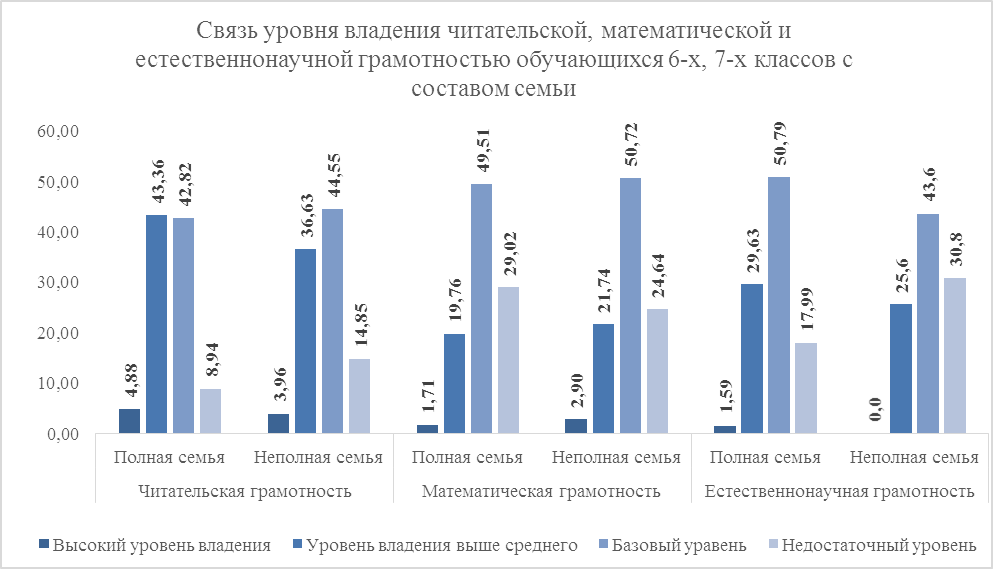 Табл. Связь уровня владения читательской, математической и естественнонаучной грамотностью с образованием родителей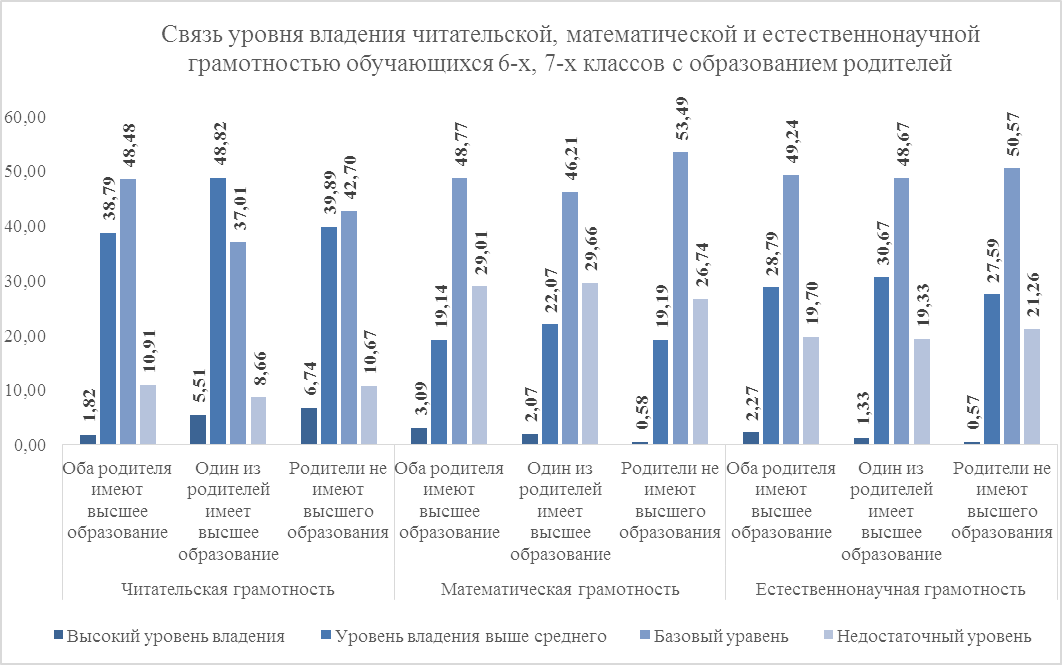 Табл. Связь уровня владения читательской, математической и естественнонаучной грамотностью с языком внутрисемейного общения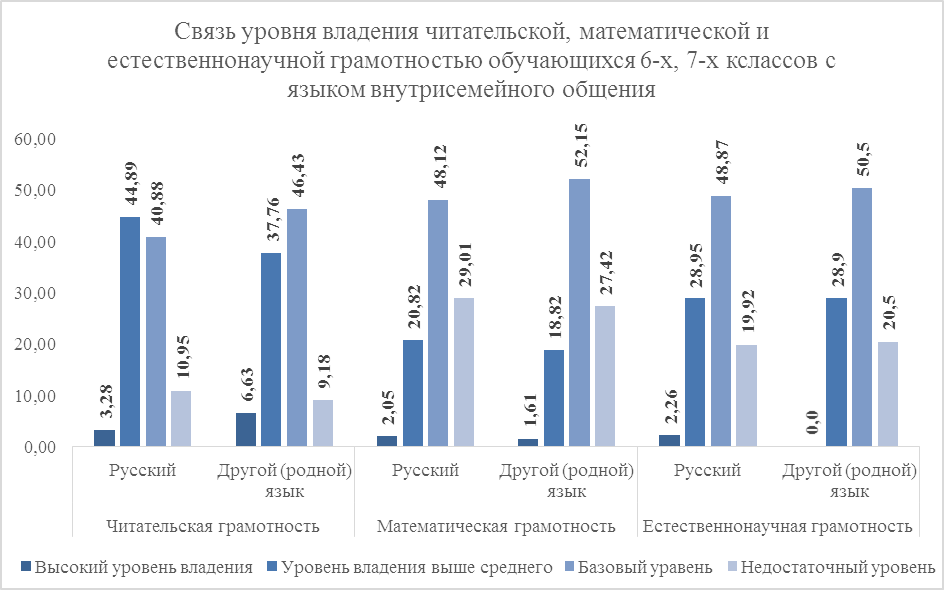 Анализ влияния группы факторов на результаты исследования функциональной грамотности обучающихся 6-х, 7-х классов(муниципальный уровень)Для анализа влияния уровня благосостояния семьи на уровень владения обучающимися читательской, математической и естественнонаучной грамотностью респонденты (обучающиеся) были объединены в 4 кластера: с коэффициентом благосостояния семьи ниже среднего, со средним коэффициентом благосостояния, с коэффициентом благосостояния выше среднего и с высоким коэффициентом благосостояния.Для разделения на кластеры использовались 3, 5 и 8 вопросы анкеты для обучающихся. При формировании кластеров возможно исключение отдельных групп из-за их малочисленности. Табл. Связь уровня владения читательской, математической и естественнонаучной грамотностью с коэффициентом благосостояния семьи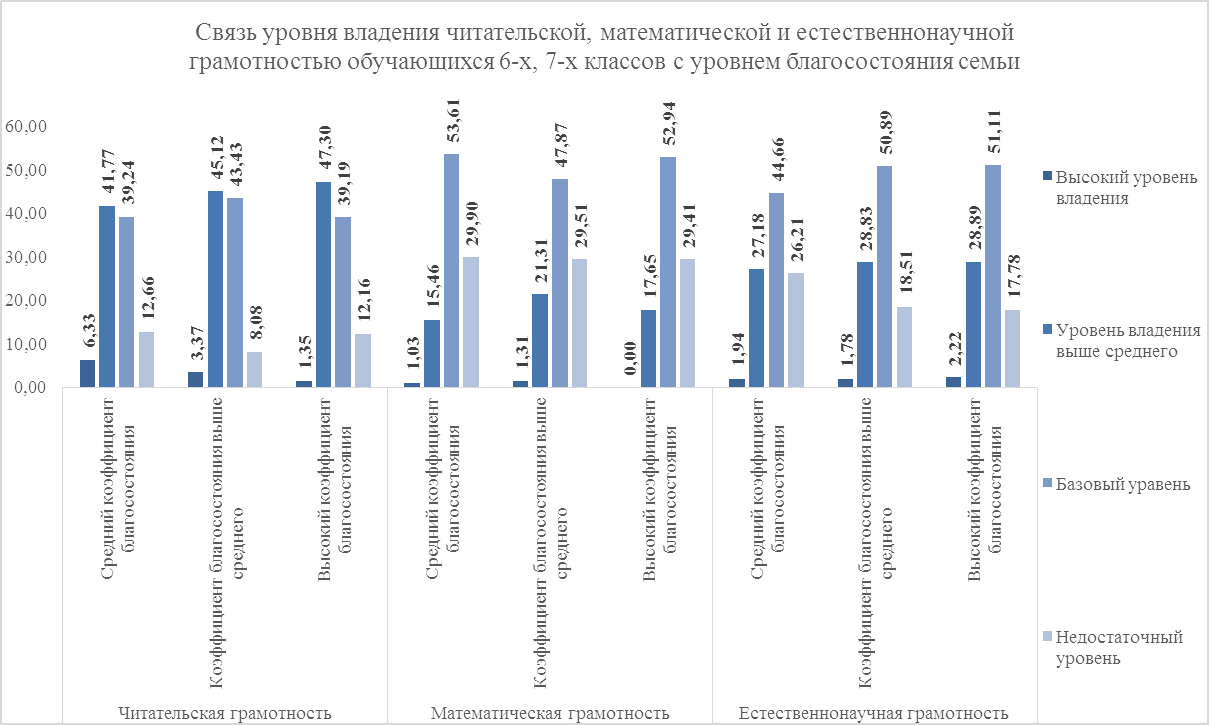 Для анализа влияния уровня информационно-образовательного потенциала семьи на уровень владения обучающимися читательской, математической и естественнонаучной грамотностью по результатам анкет были выделены три сопоставимых кластера: с коэффициентом информационно-образовательного потенциала семьи ниже среднего, со средним коэффициентом информационно-образовательного потенциала и с высоким коэффициентом информационно-образовательного потенциала. Разделение на кластеры проведено по ответам на 2, 6 и 7 вопросы анкеты для обучающихся.Табл. Связь уровня владения читательской, математической и естественнонаучной грамотностью с коэффициентом информационно-образовательного потенциала семьи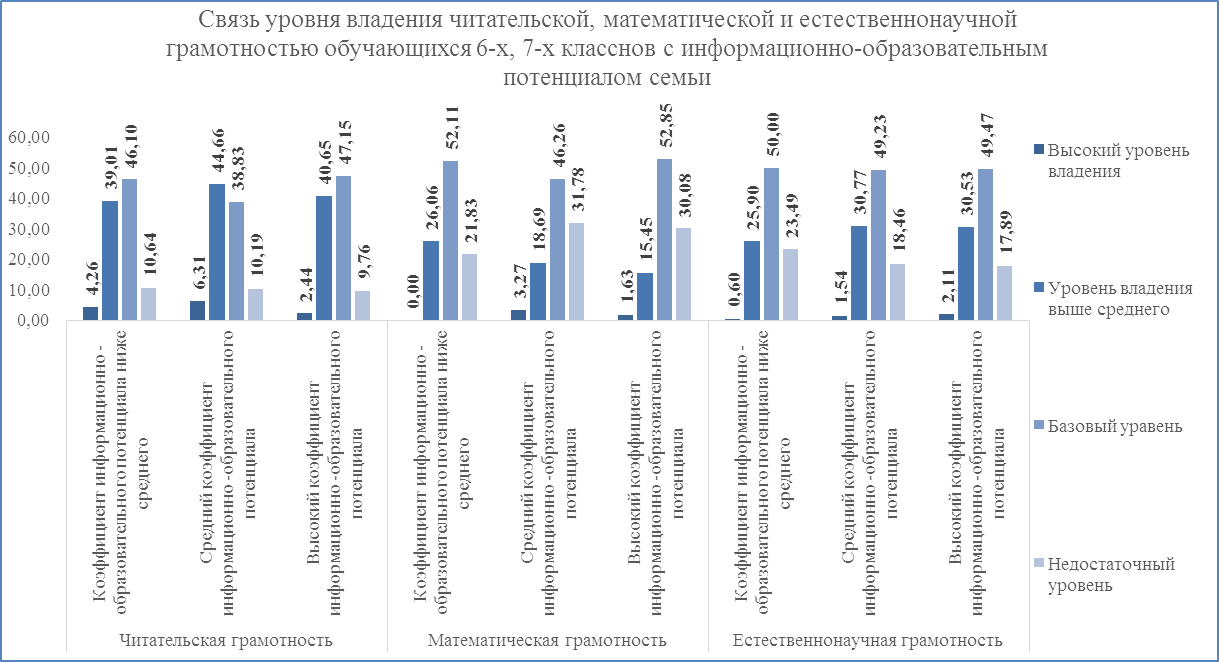 Для анализа влияния мотивации (интерес к природе) на уровень владения обучающимися читательской, математической и естественнонаучной грамотностью респонденты были объединены в 3 кластера: высокий уровень интереса к природе, средний уровень интереса к природе и низкий уровень интереса к природе.Разделение на кластеры проведено по ответам на 9 – 13 вопросы анкеты для обучающихся.Табл. Связь уровня владения читательской, математической и естественнонаучной грамотностью с интересом к природе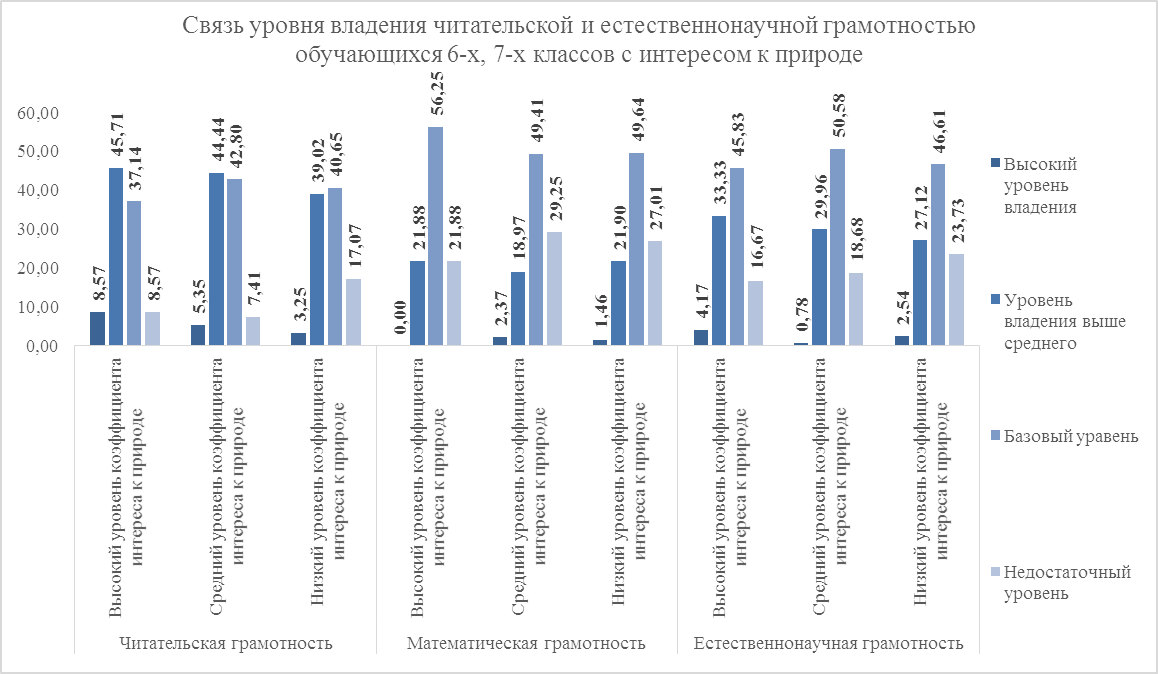 Анализ влияния вовлеченности учеников в глобальные экологические проблемы на уровень владения ими читательской, математической и естественнонаучной грамотностью был проведен в 3-х сопоставимых кластерах: с высоким уровнем вовлеченности в глобальные экологические проблемы, со средним уровнем вовлеченности в глобальные экологические проблемы и с низким уровнем вовлеченности в глобальные экологические проблемы.Разделение на кластеры проведено по ответам на 14 – 20 вопросы анкеты для обучающихся.Табл. Связь уровня владения читательской, математической и естественнонаучной грамотностью с уровнем владения глобальными компетенциями в аспекте вовлеченности обучающихся в глобальные экологические проблемы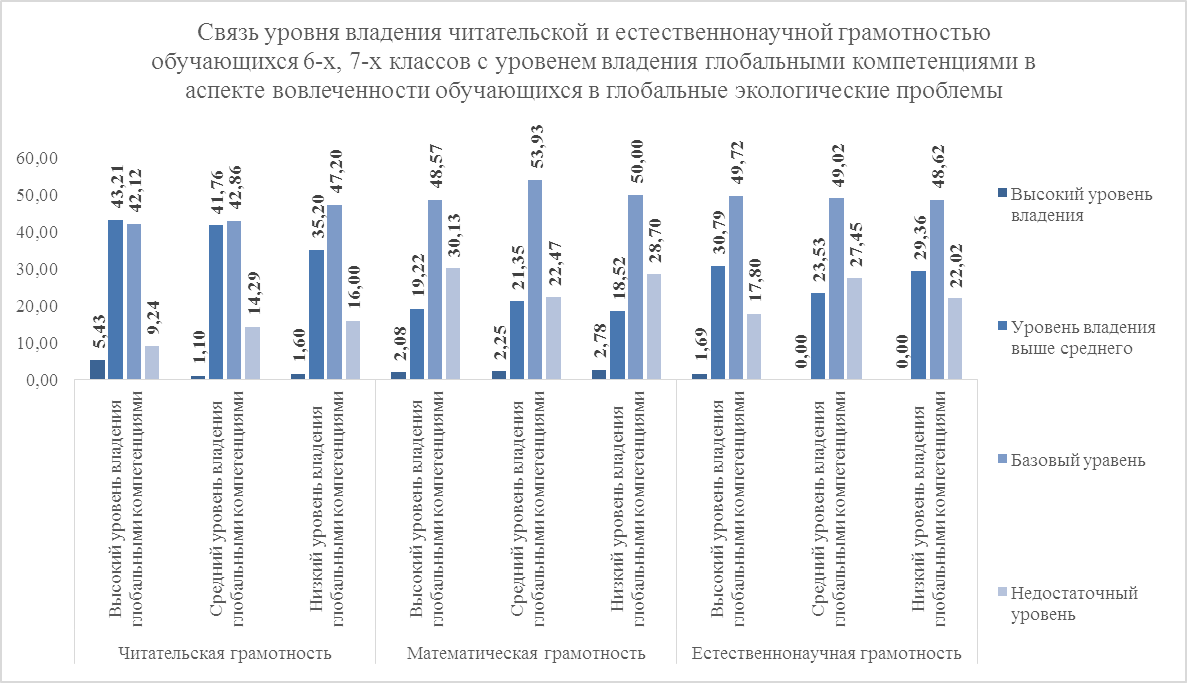 Последние 9 вопросов анкеты (39 – 47 вопрос) легли в основу анализа приоритетной цели использования компьютера. Учащиеся были разделены для анализа на две группы: обучающиеся, использующие компьютер в образовательных целях, и обучающиеся, использующие компьютер в иных целях.Табл. Связь уровня владения читательской, математической и естественнонаучной грамотностью с преимущественной целью использования компьютера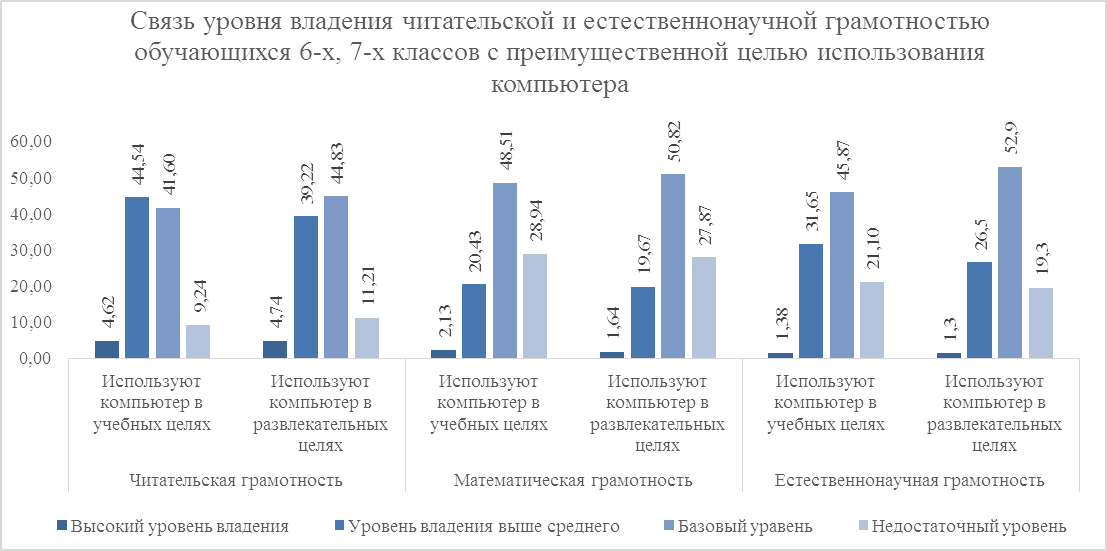 Руководителям образовательных организаций рекомендуем:включить в оценочные процедуры, проводимые на уровне образовательной организации, оценку уровня сформированности глобальных компетенций и функциональной грамотности обучающихся;использовать в оценочных процедурах качества образования на институциональном уровне, методы, критерии и результаты международных исследований качества подготовки обучающихся; принять управленческие решения по совершенствованию образовательного процесса, направленные на повышение уровня функциональной грамотности обучающихся.КлассФункциональная грамотностьКоличество обучающихся6Читательская грамотность2616Математическая грамотность2716Естественнонаучная грамотность2547Читательская грамотность2097Математическая грамотность2087Естественнонаучная грамотность202Уровень владенияВысокийВыше среднегоБазовыйНедостаточный% выполнения>90>65>40≤40Функциональная грамотностьНаименование муниципального образования6 класс6 класс6 класс6 класс7 класс7 класс7 класс7 классФункциональная грамотностьНаименование муниципального образованиявысокийвыше среднегобазовыйнедостаточныйвысокийвыше среднегобазовыйнедостаточныйЧитательская грамотностьПо СК4,535,343,816,46,443,539,310,9Читательская грамотностьНефтекумский городской округ4,645,039,311,14,738,248,19,0Математическая грамотностьПо СК1,119,147,530,21,523,553,121,1Математическая грамотностьНефтекумский городской округ2,213,647,137,11,428,153,816,7Естественнонаучная грамотностьПо СК2,928,544,923,64,635,842,217,2Естественнонаучная грамотностьНефтекумский городской округ1,926,551,020,60,532,747,819,0КлассФункциональная грамотностьПолная семьяПолная семьяПолная семьяПолная семьяНеполная семьяНеполная семьяНеполная семьяНеполная семьяКлассФункциональная грамотностьвысокийвыше среднегобазовыйнедостаточныйвысокийвыше среднегобазовыйнедостаточный6 классЧитательская грамотность4,7247,6438,219,434,0834,6942,8618,376 классМатематическая грамотность1,6913,9246,4137,975,8811,7650,0032,356 классЕстественнонаучная грамотность2,3027,1953,0017,510,0018,9240,5440,547 классЧитательская грамотность5,1037,5849,048,283,8538,4646,1511,547 классМатематическая грамотность1,7327,7553,7616,760,0031,4351,4317,147 классЕстественнонаучная грамотность0,6232,9247,8318,630,0031,7146,3421,956-7 классЧитательская грамотность4,8843,3642,828,943,9636,6344,5514,856-7 классМатематическая грамотность1,7119,7649,5129,022,9021,7450,7224,646-7 классЕстественнонаучная грамотность1,5929,6350,7917,990,0025,6443,5930,77КлассФункциональная грамотностьОба родителя имеют высшее образованиеОба родителя имеют высшее образованиеОба родителя имеют высшее образованиеОба родителя имеют высшее образованиеОдин из родителей имеет высшее образованиеОдин из родителей имеет высшее образованиеОдин из родителей имеет высшее образованиеОдин из родителей имеет высшее образованиеРодители не имеют высшего образованияРодители не имеют высшего образованияРодители не имеют высшего образованияРодители не имеют высшего образованияКлассФункциональная грамотностьвысокийвыше среднегобазовыйнедостаточныйвысокийвыше среднегобазовыйнедостаточныйвысокийвыше среднегобазовыйнедостаточный6 классЧитательская грамотность2,4743,2141,9812,355,3349,3337,338,005,7143,8138,1012,386 классМатематическая грамотность4,4012,0945,0538,461,2712,6645,5740,510,9915,8449,5033,666 классЕстественнонаучная грамотность4,4119,1257,3519,122,5031,2548,7517,500,0026,4249,0624,537 классЧитательская грамотность1,1934,5254,769,525,7748,0836,549,628,2234,2549,328,227 классМатематическая грамотность1,4128,1753,5216,903,0333,3346,9716,670,0023,9459,1516,907 классЕстественнонаучная грамотность0,0039,0640,6320,310,0030,0048,5721,431,4729,4152,9416,186-7 классЧитательская грамотность1,8238,7948,4810,915,5148,8237,018,666,7439,8942,7010,676-7 классМатематическая грамотность3,0919,1448,7729,012,0722,0746,2129,660,5819,1953,4926,746-7 классЕстественнонаучная грамотность2,2728,7949,2419,701,3330,6748,6719,330,5727,5950,5721,26КлассФункциональная грамотностьРусский язык является языком внутрисемейного общенияРусский язык является языком внутрисемейного общенияРусский язык является языком внутрисемейного общенияРусский язык является языком внутрисемейного общенияЯзыком внутрисемейного общения является другой (родной) языкЯзыком внутрисемейного общения является другой (родной) языкЯзыком внутрисемейного общения является другой (родной) языкЯзыком внутрисемейного общения является другой (родной) языкКлассФункциональная грамотностьвысокийвыше среднегобазовыйнедостаточныйвысокийвыше среднегобазовыйнедостаточный6 классЧитательская грамотность3,3149,6735,1011,926,3639,0944,5510,006 классМатематическая грамотность2,4813,0444,7239,751,8214,5550,0033,646 классЕстественнонаучная грамотность3,3622,8251,6822,150,0030,4850,4819,057 классЧитательская грамотность3,2539,0247,979,766,9836,0548,848,147 классМатематическая грамотность1,5230,3052,2715,911,3225,0055,2618,427 классЕстественнонаучная грамотность0,8536,7545,3017,090,0027,0650,5922,356-7 классЧитательская грамотность3,2844,8940,8810,956,6337,7646,439,186-7 классМатематическая грамотность2,0520,8248,1229,011,6118,8252,1527,426-7 классЕстественнонаучная грамотность2,2628,9548,8719,920,0028,9550,5320,53КлассФункциональная грамотностьСредний коэффициент благосостоянияСредний коэффициент благосостоянияСредний коэффициент благосостоянияСредний коэффициент благосостоянияКоэффициент благосостояния выше среднегоКоэффициент благосостояния выше среднегоКоэффициент благосостояния выше среднегоКоэффициент благосостояния выше среднегоВысокий коэффициент благосостоянияВысокий коэффициент благосостоянияВысокий коэффициент благосостоянияВысокий коэффициент благосостоянияКлассФункциональная грамотностьвысокийвыше среднегобазовыйнедостаточныйвысокийвыше среднегобазовыйнедостаточныйвысокийвыше среднегобазовыйнедостаточный6 классЧитательская грамотность6,9844,1932,5616,284,2748,7836,5910,370,0054,0532,4313,516 классМатематическая грамотность1,829,0952,7336,361,7514,6245,0338,600,0011,4351,4337,146 классЕстественнонаучная грамотность3,3923,7347,4625,422,6722,6755,3319,333,0327,2751,5218,187 классЧитательская грамотность5,5638,8947,228,332,2640,6051,885,262,7040,5445,9510,817 классМатематическая грамотность0,0023,8154,7621,430,7529,8551,4917,910,0031,2556,2512,507 классЕстественнонаучная грамотность0,0031,8240,9127,270,7635,8845,8017,560,0033,3350,0016,676-7 классЧитательская грамотность6,3341,7739,2412,663,3745,1243,438,081,3547,3039,1912,166-7 классМатематическая грамотность1,0315,4653,6129,901,3121,3147,8729,510,0017,6552,9429,416-7 классЕстественнонаучная грамотность1,9427,1844,6626,211,7828,8350,8918,512,2228,8951,1117,78КлассФункциональная грамотностьКоэффициент информационно -образовательного потенциала семьи ниже среднегоКоэффициент информационно -образовательного потенциала семьи ниже среднегоКоэффициент информационно -образовательного потенциала семьи ниже среднегоКоэффициент информационно -образовательного потенциала семьи ниже среднегоСредний коэффициент информационно -образовательного потенциалаСредний коэффициент информационно -образовательного потенциалаСредний коэффициент информационно -образовательного потенциалаСредний коэффициент информационно -образовательного потенциалаВысокий коэффициент информационно -образовательного потенциалаВысокий коэффициент информационно -образовательного потенциалаВысокий коэффициент информационно -образовательного потенциалаВысокий коэффициент информационно -образовательного потенциалаКлассФункциональная грамотностьвысокийвыше среднегобазовыйнедостаточныйвысокийвыше среднегобазовыйнедостаточныйвысокийвыше среднегобазовыйнедостаточный6 классЧитательская грамотность2,5041,2543,7512,506,9047,4135,3410,343,0846,1540,0010,776 классМатематическая грамотность0,0021,4348,8129,763,2512,2046,3438,213,136,2545,3145,316 классЕстественнонаучная грамотность1,0524,2150,5324,211,8529,6349,0719,443,9221,5756,8617,657 классЧитательская грамотность6,5636,0749,188,205,5641,1143,3310,001,7234,4855,178,627 классМатематическая грамотность0,0032,7656,9010,343,3027,4746,1523,080,0025,4261,0213,567 классЕстественнонаучная грамотность0,0028,1749,3022,541,1532,1849,4317,240,0040,9140,9118,186-7 классЧитательская грамотность4,2639,0146,1010,646,3144,6638,8310,192,4440,6547,159,766-7 классМатематическая грамотность0,0026,0652,1121,833,2718,6946,2631,781,6315,4552,8530,086-7 классЕстественнонаучная грамотность0,6025,9050,0023,491,5430,7749,2318,462,1130,5349,4717,89КлассФункциональная грамотностьВысокий уровень коэффициента интереса к природеВысокий уровень коэффициента интереса к природеВысокий уровень коэффициента интереса к природеВысокий уровень коэффициента интереса к природеСредний уровень коэффициента интереса к природеСредний уровень коэффициента интереса к природеСредний уровень коэффициента интереса к природеСредний уровень коэффициента интереса к природеНизкий уровень коэффициента интереса к природеНизкий уровень коэффициента интереса к природеНизкий уровень коэффициента интереса к природеНизкий уровень коэффициента интереса к природеКлассФункциональная грамотностьвысокийвыше среднегобазовыйнедостаточныйвысокийвыше среднегобазовыйнедостаточныйвысокийвыше среднегобазовыйнедостаточный6 классЧитательская грамотность14,2942,8628,5714,293,8548,4638,469,234,7638,1039,6817,466 классМатематическая грамотность0,0019,0557,1423,812,0512,3345,8939,732,8614,2947,1435,716 классЕстественнонаучная грамотность0,0042,8650,007,141,4827,4153,3317,784,2924,2947,1424,297 классЧитательская грамотность0,0050,0050,000,007,0839,8247,795,311,6740,0041,6716,677 классМатематическая грамотность0,0027,2754,5518,182,8028,0454,2114,950,0029,8552,2417,917 классЕстественнонаучная грамотность10,0020,0040,0030,000,0032,7947,5419,670,0031,2545,8322,926-7 классЧитательская грамотность8,5745,7137,148,575,3544,4442,807,413,2539,0240,6517,076-7 классМатематическая грамотность0,0021,8856,2521,882,3718,9749,4129,251,4621,9049,6427,016-7 классЕстественнонаучная грамотность4,1733,3345,8316,670,7829,9650,5818,682,5427,1246,6123,73КлассФункциональная грамотностьВысокий уровень владения глобальными компетенциямиВысокий уровень владения глобальными компетенциямиВысокий уровень владения глобальными компетенциямиВысокий уровень владения глобальными компетенциямиСредний уровень владения глобальными компетенциямиСредний уровень владения глобальными компетенциямиСредний уровень владения глобальными компетенциямиСредний уровень владения глобальными компетенциямиНизкий уровень владения глобальными компетенциямиНизкий уровень владения глобальными компетенциямиНизкий уровень владения глобальными компетенциямиНизкий уровень владения глобальными компетенциямиКлассФункциональная грамотностьвысокийвыше среднегобазовыйнедостаточныйвысокийвыше среднегобазовыйнедостаточныйвысокийвыше среднегобазовыйнедостаточный6 классЧитательская грамотность5,1237,6726,055,580,0019,0514,297,140,0013,6418,184,556 классМатематическая грамотность1,7913,4531,8430,942,270,0020,4513,641,725,1727,598,626 классЕстественнонаучная грамотность2,5317,6836,8717,170,009,6213,4611,540,0012,5028,137,817 классЧитательская грамотность5,2339,2248,377,192,0434,6953,0610,203,3937,2944,0715,257 классМатематическая грамотность1,8525,9355,5616,672,2240,0051,116,672,0024,0052,0022,007 классЕстественнонаучная грамотность0,6436,5446,1516,670,0020,0056,0024,000,0024,4448,8926,676-7 классЧитательская грамотность5,4343,2142,129,241,1041,7642,8614,291,6035,2047,2016,006-7 классМатематическая грамотность2,0819,2248,5730,132,2521,3553,9322,472,7818,5250,0028,706-7 классЕстественнонаучная грамотность1,6930,7949,7217,800,0023,5349,0227,450,0029,3648,6222,02КлассФункциональная грамотностьКомпьютер используется в учебных целяхКомпьютер используется в учебных целяхКомпьютер используется в учебных целяхКомпьютер используется в учебных целяхКомпьютер используется в развлекательных целяхКомпьютер используется в развлекательных целяхКомпьютер используется в развлекательных целяхКомпьютер используется в развлекательных целяхКлассФункциональная грамотностьвысокийвыше среднегобазовыйнедостаточныйвысокийвыше среднегобазовыйнедостаточный6 классЧитательская грамотность4,6246,9238,4610,004,5843,5139,6912,216 классМатематическая грамотность3,0816,1544,6236,151,4211,3548,9438,306 классЕстественнонаучная грамотность1,5928,5749,2120,632,3423,4453,1321,097 классЧитательская грамотность4,6341,6745,378,334,9533,6651,499,907 классМатематическая грамотность0,9525,7153,3320,001,9431,0753,4013,597 классЕстественнонаучная грамотность1,0935,8741,3021,740,0030,0052,7317,276-7 классЧитательская грамотность4,6244,5441,609,244,7439,2244,8311,216-7 классМатематическая грамотность2,1320,4348,5128,941,6419,6750,8227,876-7 классЕстественнонаучная грамотность1,3831,6545,8721,101,2626,4752,9419,33